ПРОЕКТ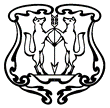 ЕНИСЕЙСКИЙ ГОРОДСКОЙ  СОВЕТ ДЕПУТАТОВКрасноярского  краяПРОЕКТ РЕШЕНИЕ«___»_______ 20___ г.                      г. Енисейск№ _____О внесении изменений в Решение Енисейского городского Совета депутатов Красноярского края от 26.07.2005 № 6-19 «Об утверждении Устава г. Енисейска»В целях приведения Решения Енисейского городского Совета депутатов Красноярского края от 26.07.2005 № 6-19 «Об утверждении Устава г. Енисейска»в соответствие сФедеральным законом от 06.10.2003 № 131-ФЗ «Об общих принципах организации местного самоуправления в Российской Федерации», руководствуясь статьями 30, 32 Устава города Енисейска, РЕШИЛ:1. Внести Устав г. Енисейска следующие изменения:1.1. в статью 5 Устава внести следующие изменения: 1.1.1. в подпункт 5 слова «за сохранностью автомобильных дорог местного значения в границах городского округа, организация дорожного движения» заменить словами «на автомобильном транспорте, городском наземном электрическом транспорте и в дорожном хозяйстве в границах муниципального, городского округа, организация дорожного движения»;1.1.2. пункте 25 изложить в следующей редакции: «утверждение правил благоустройства территории муниципального, городского округа, осуществление муниципального контроля в сфере благоустройства, предметом которого является соблюдение правил благоустройства территории муниципального, городского округа, в том числе требований к обеспечению доступности для инвалидов объектов социальной, инженерной и транспортной инфраструктур и предоставляемых услуг (при осуществлении муниципального контроля в сфере благоустройства может выдаваться предписание об устранении выявленных нарушений обязательных требований, выявленных в ходе наблюдения за соблюдением обязательных требований (мониторинга безопасности), организация благоустройства территории муниципального, городского округа в соответствии с указанными правилами, а также организация использования, охраны, защиты, воспроизводства городских лесов, лесов особо охраняемых природных территорий, расположенных в границах муниципального, городского округа»;1.1.3. дополнить пунктами следующего содержания:26.2) принятие решений о создании, об упразднении лесничеств, создаваемых в их составе участковых лесничеств, расположенных на землях населенных пунктов городского округа, установлении и изменении их границ, а также осуществление разработки и утверждения лесохозяйственных регламентов лесничеств, расположенных на землях населенных пунктов;26.3) осуществление мероприятий по лесоустройству в отношении лесов, расположенных на землях населенных пунктов городского округа;45) принятие решений и проведение на территории муниципального, городского округа мероприятий по выявлению правообладателей ранее учтенных объектов недвижимости, направление сведений о правообладателях данных объектов недвижимости для внесения в Единый государственный реестр недвижимости.1.1.4. подпункт 42 изложить в новой редакции:42) обеспечение выполнения работ, необходимых для создания искусственных земельных участков для нужд городского округа в соответствии с федеральным законом;1.2. Статью 21 Устава изложить в следующей редакции:«1. Для обсуждения проектов муниципальных правовых актов по вопросам местного значения с участием жителей города городским Советом, главой города могут проводиться публичные слушания.2. Публичные слушания проводятся по инициативе населения, городского Совета, главы города. Публичные слушания, проводимые по инициативе населения или городского Совета, назначаются городским Советом, а по инициативе главы города – главой города.3. На публичные слушания должны выноситься:1) проект устава города Енисейска, а также проект муниципального нормативного правового акта о внесении изменений и дополнений в данный устав, кроме случаев, когда в устав города Енисейска вносятся изменения в форме точного воспроизведения положений Конституции Российской Федерации, федеральных законов, Устава или законов Красноярского края в целях приведения данного устава в соответствие с этими нормативными правовыми актами;2) проект бюджета города и отчет о его исполнении;3) проект стратегии социально-экономического развития муниципального образования;4) вопросы о преобразовании муниципального образования, за исключением случаев, если в соответствии со статьей 13 Федерального закона от 06.10.2003 № 131 – ФЗ  «Об общих принципах организации местного самоуправления в Российской Федерации» для преобразования муниципального образования требуется получение согласия населения муниципального образования, выраженного путем голосования либо на сходах граждан.4. По проектам генеральных планов, проектам правил землепользования и застройки, проектам планировки территории, проектам межевания территории, проектам правил благоустройства территорий, проектам, предусматривающим внесение изменений в один из указанных утвержденных документов, проектам решений о предоставлении разрешения на условно разрешенный вид использования земельного участка или объекта капитального строительства, проектам решений о предоставлении разрешения на отклонение от предельных параметров разрешенного строительства, реконструкции объектов капитального строительства, вопросам изменения одного вида разрешенного использования земельных участков и объектов капитального строительства на другой вид такого использования при отсутствии утвержденных правил землепользования и застройки проводятся публичные слушания или общественные обсуждения в соответствии с законодательством о градостроительной деятельности.» 	1.3. Подпункт 7 пункта 1 статьи 35 Устава изложить в следующей редакции:«7) прекращения гражданства Российской Федерации, прекращения гражданства иностранного государства - участника международного договора Российской Федерации, в соответствии с которым иностранный гражданин имеет право быть избранным в органы местного самоуправления, приобретения им гражданства иностранного государства либо получения им вида на жительство или иного документа, подтверждающего право на постоянное проживание гражданина Российской Федерации на территории иностранного государства, не являющегося участником международного договора Российской Федерации, в соответствии с которым гражданин Российской Федерации, имеющий гражданство иностранного государства, имеет право быть избранным в органы местного самоуправления;».1.4. Подпункт 8 пункта 1 статьи 40 изложить в следующей редакции:«8) прекращения гражданства Российской Федерации либо гражданства иностранного государства - участника международного договора Российской Федерации, в соответствии с которым иностранный гражданин имеет право быть избранным в органы местного самоуправления, наличия гражданства (подданства) иностранного государства либо вида на жительство или иного документа, подтверждающего право на постоянное проживание на территории иностранного государства гражданина Российской Федерации либо иностранного гражданина, имеющего право на основании международного договора Российской Федерации быть избранным в органы местного самоуправления, если иное не предусмотрено международным договором Российской Федерации;»1.5. Подпункт 21.26 пункта 1 статьи 46 изложить в следующей редакции: «21.26) в соответствии с Федеральным законом «О государственном контроле (надзоре) и муниципальном контроле в Российской Федерации»:- организует и осуществляет муниципальный контроль на территории города Енисейска;- организует и проводит мониторинг эффективности муниципального контроля в соответствующих сферах деятельности, показатели и методика проведения которого утверждаются Правительством Российской Федерации;- осуществляет иные предусмотренные федеральными законами, законами и иными нормативными правовыми актами Красноярского края полномочия.».1.6. Статью 46.1 изложить в следующей редакции: «Статья 46.1. Муниципальный контроль1. В соответствии с Федеральным законом от 31.07.2020 №248-ФЗ «О государственном контроле (надзоре) и муниципальном контроле в Российской Федерации» муниципальный контроль на территории города Енисейска осуществляется Администрацией города.2. Функции и порядок деятельности Администрации города при осуществлении муниципального контроля определяются положениями о видах муниципального контроля, утверждаемыми решениями городского Совета депутатов, и принимаемыми в соответствии с ними правовыми актами Администрации города.1.7. Статьи 47 Устава изложить в новой редакции:«Статья 47. Контрольно-счетная палата 1. Контрольно-счетная палата города Енисейска (далее - контрольно-счетная палата) является постоянно действующим органом внешнего муниципального финансового контроля и образуется  городским Советом и подотчетна ему.2. Контрольно-счетная палата обладает организационной и функциональной независимостью и осуществляет свою деятельность самостоятельно.3. Деятельность Контрольно-счетной палаты не может быть приостановлена, в том числе в связи с досрочным прекращением полномочий городского Совета депутатов4. Полномочия, порядок формирования, а также порядок организации и деятельности Контрольно-счетной палаты определяются городским Советом в соответствии с федеральными и краевыми законами.».1.8. Абзац второй пункта 2 статьи 49 изложить в новой редакции:«Глава города, депутаты городского Совета, председатель Контрольно-счетной палаты не являются муниципальными служащими.».1.9. Статью 49.1 исключить.1.10. Подпункт 1.4 пункта 1 статьи 49.2 Устава изложить в новой редакции:«1.4) отдых, обеспечиваемый установлением нормальной продолжительности рабочего (служебного) времени, предоставлением выходных дней и нерабочих праздничных дней, а также ежегодного оплачиваемого отпуска продолжительностью 43 календарных дня, а также ежегодного дополнительного отпуска в связи с работой в местностях с особыми климатическими условиями, предоставляемого в соответствии с законодательством Российской Федерации, при этом минимальная продолжительность ежегодного оплачиваемого отпуска, в году, за который предоставляется ежегодный оплачиваемый отпуск, составляет 39 календарных дней;».2. Настоящее решение вступает в силу с момента опубликования в Информационном бюллетене города Енисейска Красноярского края подлежит размещению на официальном интернет-портале органов местного самоуправления муниципального образования – город Енисейск www.eniseysk.com. 3. Контроль за исполнением решения возложить на комиссию по вопросам Председатель городского Совета депутатов                                Н.В. ЛобановаГлава города                                                                   В.В. Никольский